MODELO PARA CARTA DE ACEITE DE ORIENTAÇÃO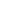 CARTA DE ACEITE DE ORIENTAÇÃOPrezado Prof. Dr. <nome do docente> Presidente da Comissão de Seleção do Processo Seletivo do PPGEE/UFSCar Ref.: Carta de Aceite de Orientação do(a) aluno(a) <nome do(a) candidato(a)> – Edital PPGEE/UFSCar <numero>/<ANO>Eu, <nome do orientador>, docente credenciado junto ao Programa de Pós-Graduação em Engenharia Elétrica da UFSCar, manifesto interesse em orientar o(a) Sr.(a) <nome do(a) candidato(a)> durante o seu curso de mestrado, se o(a) candidato(a) vier a ser aprovado(a) pela Comissão de Seleção do Edital PPGEE/UFSCar <numero>/<ano>.Declaro ainda ter ciência do Edital PPGEE/UFSCar <numero>/<ano>.São Carlos, ... de ...de <ano>.Atenciosamente,_____________________________________________<nome e assinatura eletrônica do docente>